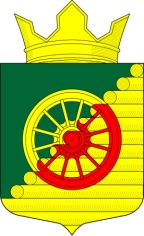 РЕСПУБЛИКА  КАРЕЛИЯАДМИНИСТРАЦИЯ  БОРОВСКОГО СЕЛЬСКОГО  ПОСЕЛЕНИЯПОСТАНОВЛЕНИЕот  23 сентября 2022 г. 									  № 24пос. БоровойО внесении изменений в Положение «Об организации и осуществлении первичного воинского учета граждан» на территории Боровского сельского  поселения         	На основании протеста прокуратуры Калевальского района № 07-20-2022/190-22-20860005 от 16.08.2022 г.,  АДМИНИСТРАЦИЯ  БОРОВСКОГО СЕЛЬСКОГО  ПОСЕЛЕНИЯПОСТАНОВЛЯЕТ:Внести следующие изменения в Положение «Об организации и осуществлении первичного воинского учета граждан» на территории Боровского сельского поселения, утверждённое Постановлением Администрации Боровского сельского поселения № 1 от 10.01.2022 г. (далее-Положение):- пункт 3.2. раздела 3 Положения изложить в следующей редакции:	«3.2. Осуществлять первичный воинский учет граждан, пребывающих в запасе, и граждан, подлежащих призыву на военную службу, проживающих или пребывающих (на срок более 3 месяцев), в том числе не имеющих регистрации по месту жительства и (или) месту пребывания, на территории, на которой осуществляет свою деятельность орган местного самоуправления.»- пункт 3.3. раздела 3 Положения изложить в следующей редакции:«3.3. Выявлять совместно с органами внутренних дел граждан, постоянно или временно пребывающих ( на срок более 3 месяцев), в том числе не имеющих регистрации по месту жительства и (или) месту пребывания, на территории, на которой осуществляет свою деятельность орган местного самоуправления, и подлежащих постановке на воинский учет.Настоящее Постановление вступает в силу с момента обнародования.Настоящее Постановление подлежит опубликованию (обнародованию) в Вестнике муниципального образования «Боровское сельское поселение».Глава  Боровского сельского поселения                                                                     Мостайкина Л.В.